ПРОЕКТ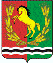 АДМИНИСТРАЦИЯМУНИЦИПАЛЬНОГО ОБРАЗОВАНИЯВОЗДВИЖЕНСКИЙ СЕЛЬСОВЕТАСЕКЕЕВСКОГО  РАЙОНА  ОРЕНБУРГСКОЙ  ОБЛАСТИП О С Т А Н О В Л Е Н И Е «Об утверждении генеральной схемы санитарной очистки территории муниципального образования Воздвиженский сельсовет Асекеевского района Оренбургской области».В целях улучшения санитарно-эпидемиологической обстановки, санитарного и экологического состояния территории поселения, в  соответствии с Федеральным законом от 30.03.1999 г №52 «О санитарно-эпидемиологическом благополучии населения», Федеральным законом  от 24.06.1998 г. №89-ФЗ «Об отходах производства и потребления», Федеральным законом от 06.10.2003 г. № 131-ФЗ «Об общих принципах организации местного самоуправления в Российской Федерации» «Санитарными правилами содержания территорий населённых пунктов (СанПиН 42-128-4690-88), руководствуясь Правилами благоустройства территории муниципального образования Воздвиженский сельсовет, утверждёнными Решением Совета депутатов от    28 февраля 2013 года  № 72 «О принятии  Правил благоустройства и санитарного  содержания населенных пунктов на  территории муниципального  образования  Воздвиженский сельсовет Асекеевского  района  Оренбургской области ", Уставом муниципального образования Воздвиженский сельсовет ПОСТАНОВЛЯЮ:Утвердить Генеральную схему санитарной очистки территории муниципального образования Воздвиженский сельсовет Асекеевского района  в составе материалов согласно положению.Разместить данное постановление на официальном сайте муниципального образования Воздвиженский сельсовет Асекеевского района  и обнародовать на информационных стендах поселения.Контроль за исполнение настоящего постановления оставляю за собой.Настоящее постановление вступает в силу после его официального опубликования (обнародования).Глава муниципального образования                                       А.Н. ТураевРазослано: администрации Асекеевского района,  прокурору района, в дело.	